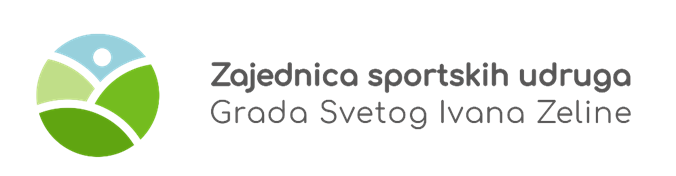      NATJEČAJ ZA SUFINANCIRANJE JAVNIH POTREBA U SPORTU GRADA SVETOG IVANA ZELINE ZA 2022. GODINUOBRAZAC PRIJAVE
PRIJAVI SU PRILOŽENI SLIJEDEĆI PRILOZI: (označiti sa X)U PAPIRNATOM OBLIKU U 1 PRIMJERKU:Potpisom ovog dokumenta, kao ovlaštena osoba udruge u skladu s Statutom udruge i svim zakonskim odredbama  Republike Hrvatske,  pod punom odgovornošću potvrđujem  da su svi podaci navedeni u obrascima točni, a priložena dokumentacija vjerodostojna.M.P.Mjesto i datum: ______________________ISPUNJAVA ZAJEDNICA: ______________________________________________________________
     (naziv sportske udruge/kluba)I.OSNOVNI PODACI O ORGANIZACIJI – PRIJAVITELJU PROGRAMAOSNOVNI PODACI O ORGANIZACIJI – PRIJAVITELJU PROGRAMA1.Naziv sportske udruge/kluba2.OIB (osobni identifikacijski broj)3.Vrsta sporta4.Ulica i broj5.Poštanski broj i sjedište6.Ime i prezime  osobe ovlaštene za zastupanje i dužnost koju obavlja 7.Mobitel8.Adresa e-pošte9.Internetska stranica10.Godina osnutka11.Registarski broj12. Datum i godina upisa u matični registar13.Broj žiro-računa i naziv banke (IBAN)14.Članstvo u županijskim ili državnim strukovnim savezima (navesti kojima)II.PODACI O REDOVNOM GODIŠNJEM PROGRAMU	PODACI O REDOVNOM GODIŠNJEM PROGRAMU	PODACI O REDOVNOM GODIŠNJEM PROGRAMU	PODACI O REDOVNOM GODIŠNJEM PROGRAMU	1.Tijelo udruge koje je donijelo Program i datum donošenjaTijelo udruge koje je donijelo Program i datum donošenja2.Selekcije uključene u redoviti sustav natjecanja. Nabrojite sve kategorije (djeca, pioniri, kadeti, juniori, seniori) - koristiti nazive dobnih kategorija prema nacionalnom savezu za svaku uzrasnu kategoriju, te naziv i rang natjecanjaSelekcije uključene u redoviti sustav natjecanja. Nabrojite sve kategorije (djeca, pioniri, kadeti, juniori, seniori) - koristiti nazive dobnih kategorija prema nacionalnom savezu za svaku uzrasnu kategoriju, te naziv i rang natjecanjaSelekcije uključene u redoviti sustav natjecanja. Nabrojite sve kategorije (djeca, pioniri, kadeti, juniori, seniori) - koristiti nazive dobnih kategorija prema nacionalnom savezu za svaku uzrasnu kategoriju, te naziv i rang natjecanjaSelekcije uključene u redoviti sustav natjecanja. Nabrojite sve kategorije (djeca, pioniri, kadeti, juniori, seniori) - koristiti nazive dobnih kategorija prema nacionalnom savezu za svaku uzrasnu kategoriju, te naziv i rang natjecanjaKategorijaNaziv natjecanjaNaziv natjecanjaRang natjecanja4.Broj aktivnih sportaša (registrirani pri matičnom savezu-COMET, HRS, obavljen liječnički pregled, aktualna godina -21)5.Broj registriranih seniora s prebivalištem izvan područja Grada Sveti Ivan Zelina6.Kategorizacija sportaša (broj kategoriziranih sportaša)kategorijakategorijakategorijakategorijakategorijakategorija7.Održavanje terena  (DA / NE)Opišite aktivnosti održavanja terena i objekataOpišite aktivnosti održavanja terena i objekataOpišite aktivnosti održavanja terena i objekataIII.OPIS PROGRAMA	1.Opišite plan i program rada udruge/kluba u  2022. godini, s posebnim naglaskom na rad s djecom.2.Opišite na koji način ćete promovirati aktivnosti te na koji način ćete uključiti širu zajednicu u provođenju programa.IV.OBRAZAC PRORAČUNA	 UKUPNI  PLANIRANI  PRIHODIUKUPNI  PLANIRANI  PRIHODIUKUPNI  PLANIRANI  PRIHODI1.Prihodi iz proračuna Grada Sveti Ivan Zelina3.Prihodi iz proračuna Zagrebačke županije4.Prihodi od Strukovnog saveza, Hrvatskog olimpijskog odbora5.Prihodi od sponzorstva6.Prihodi od donacija7.Prihodi od članarine8.Prihodi od kotizacija za nastup na  natjecanjima koje organizira Prijavitelj9.Ostali prihodi (navesti koji)         UKUPNO         UKUPNOUKUPNO  PLANIRANI  RASHODIUKUPNO  PLANIRANI  RASHODIUKUPNO  PLANIRANI  RASHODIUKUPNO  PLANIRANI  RASHODIIZRAVNI TROŠKOVIIZRAVNI TROŠKOVIIZRAVNI TROŠKOVIIZRAVNI TROŠKOVIUKUPNO1.Troškovi stručnog rada trenera i škole sporta (plaće, naknade, prijevoz)2.Naknade za igrače (stipendije, ostale naknade)3.Troškovi sudaca, delegata, liječnika i drugih službenih osoba4.Troškovi kotizacija i članarina strukovnim savezima5.Troškovi licenciranja igrača i trenera6.Troškovi prijevoza na natjecanja i putni troškovi službenih osoba7.Troškovi opreme za natjecanja (dresovi, trenirke, lopte…..)8.Troškovi stručnog usavršavanja sportaša i trenera 10.Ostali izravni troškovi (troškovi promidžbe, grafički usluga, kupnja medalja, pehara i drugi troškovi  za provedbu projekta/manifestacijeNEIZRAVNI TROŠKOVINEIZRAVNI TROŠKOVINEIZRAVNI TROŠKOVINEIZRAVNI TROŠKOVI1.Neizravni troškovi programa (prehrana, reprezentacija, režijski troškovi, bankarske usluge, uredski materijal i slično….)         UKUPNO        UKUPNOPopis registriranih sportaša koji sadržava ime i prezime sportaša, broj sportske registracije /iskaznice, datum rođenja, mjesto prebivališta i rang u koje se natječe (u kojoj ligi ili na kojem nivou u državi se natječe), sve to ovjereno od strukovnog sportskog savezaPotpisan i ovjereni Obrazac prijave sportskog programa Potvrda porezne uprave o stanju javnog dugovanjaPotpisanu i ovjerenu izjavu o nepostojanju dvostrukog financiranjaUvjerenje nadležnog suda (ne starije od šest mjeseci od objave Natječaja) da se protiv odgovorne osobe prijavitelja ne vodi kazneni postupakGodišnji financijski izvještaj o primicima i izdacima koji se predaje FiniOstali prilozi:Ime i prezime ovlaštene osobeVlastoručni potpis   ovlaštene osobeDATUM PRIMITKA PRIJAVE I PRIMATELJ BROJ PRIJAVENAPOMENE*